Где было пустое место, где не было ничего,Пусть каждый посадит дерево, и не забудет его.В. БерестовАктуальность проекта:Взаимоотношения человека с природой актуальный вопрос современности. Часто можно наблюдать небрежное, порой жестокое отношение детей к природе, в частности, к деревьям. Деревья окружают нас постоянно, но дети, как правило, почти не обращают на них внимания.  Кроме того, деревья и растения воспринимают как неживые объекты. А ведь, деревья - это легкие Земли, источник кислорода, источник здоровья людей. Важно не только знать об этом, но и необходимо научиться сохранять то, что нам дает природа. Деревья прекрасные объекты для наблюдений, так как имеют ярко выраженные сезонные изменения. Таким образом, с одной стороны важность и необходимость ознакомления детей с растительным миром, с деревьями, формирование у детей убеждения о необходимости бережного и сознательного отношения к природе, и с другой – отсутствие целенаправленной, систематической работы привели к выбору темы проекта.Суть проекта заключается в том, чтобы не допустить равнодушного отношения детей к зелёным насаждениям. Углубить их знания о значении деревьев в жизни людей. Любое общение с природой должно способствовать расширению кругозора, становлению духовно – нравственных черт личности, формированию чувства ответственности за судьбу природы – обязательного условия обеспечения экологической безопасности не только нашего родного города, но и всей страны в целом.Проблема: «Что мы знаем о деревьях?»                     «Для чего нужны деревья?»                     «Все ли они одинаковы?»Срок реализации проекта: Сентябрь - октябрьВид проекта: Долгосрочный, информационно-практико-ориентированный, творческий.Участники проекта:дети среднего дошкольного возраста;воспитатели; музыкальный руководитель;родители воспитанников.Методы и приёмы:наглядные (наблюдения, рассматривание картин, прослушивание песен и музыкальных произведений.словесные (беседы, чтение художественной литературы, заучивание стихов, пословиц),игровые (игры)практические (экскурсии, проведение осеннего досуга «Все это называется природа»)Предполагаемый результат:Педагоги:                                                                                                                                            Повышение профессионального уровняДети:Дети научатся различать, узнавать и называть деревья: дуб, клен, рябину, березу, ель, сосну и их плоды;У детей появится желание общаться с природой, беречь ее;Дети научатся вести наблюдения за объектами живой и неживой природы, узнают о значении осадков, солнца, почвы в жизни деревьев.Формирование умения видеть разнообразие оттенков красок в природе, отображать свои впечатления в творческой деятельности.Родители:Повысится интерес у родителей к данному вопросу, расширится кругозор экологических знаний родителей.Реализация проекта:I этап: Подготовительный.Постановка целей, определение актуальности и значимости проекта;Подбор методической литературы для реализации проекта;Подбор наглядно-дидактического материала, художественной литературы, репродукций картин, организация развивающей среды в группе.II. Реализационный этап:1. Беседы с детьми:«Здравствуй, дерево!»«Какие деревья растут на участке»«Как деревья помогают человеку»«Как появляются деревья»«Почему нужно беречь и охранять деревья»«Как сберечь деревья?»2. Ознакомление детей с художественной литературой:Чтение: И. Семенова «Березка», О. Высоцкая «Наш сад», «Две сосны и ель», А. Прокофьев «Наш лесок», М. Ивенсен «Ёлочка», И. Токмакова «Ива», П. Воронько «Липка»; заучивание: П. Воронько «Берёзка».3. Рассматривание картин с изображением деревьев в разное время года: И. Э. Грабарь «Рябинка», И. И. Шишкин «Зима», И. Левитан «Весна. Цветущие яблони», И. И. Шишкин «Дубовая роща» и беседы по их содержанию;4. Прослушивание: запись «Голоса леса», в музыкально-поэтическом сопровождении: Е. Кочеткова «Дерево», «Дуб» и «Береза» И. Токмаковой. Заучивание песен к утреннику.5. Экскурсия:Рассматривание деревьев на участке, в парке, лесу с родителями.7. Непосредственно образовательная деятельность:«Деревья – какие они?»Цель: уточнить представления о деревьях; формировать положительное отношение к растительному миру природы; воспитывать эстетическое восприятие; учить видеть прекрасное и любоваться красотой разных деревьев.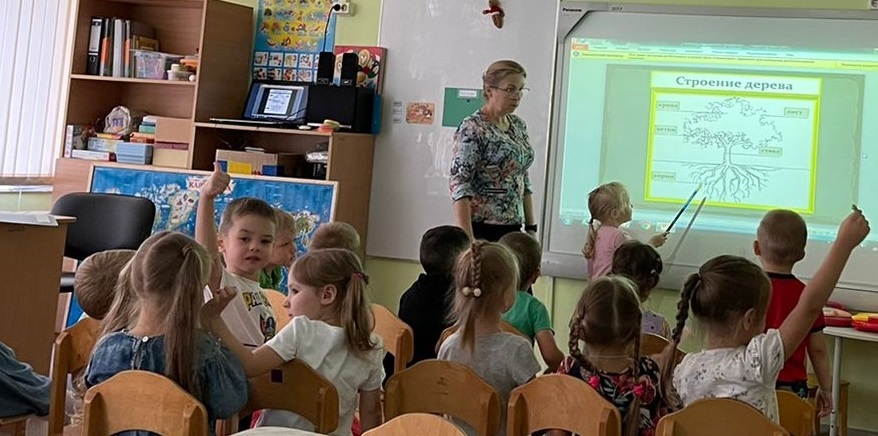 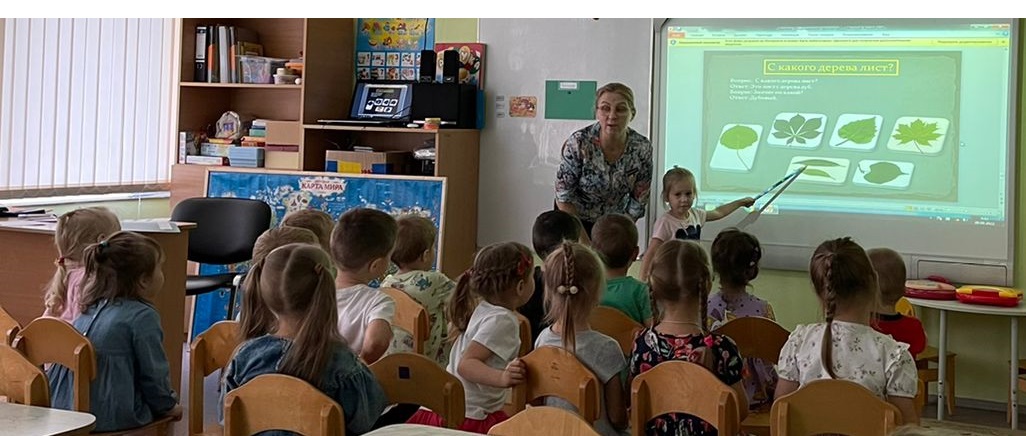 8. Дидактические игры:«Что сначала, что потом». Цель: формировать представление о деревьях в разное время года; воспитывать эстетическое восприятие; бережное отношение к деревьям.«С какого дерева листок». Цель: совершенствовать умение сопоставлять листья с деревьями, обогащать словарный запас.«Подбирай, запоминай, называй» Цель: учить находить картинку, называть изображение на них в соответствии со временем года.«Что лишнее». Цель: развивать внимание, логику, умение сравнивать и сопоставлять.«Опиши, я отгадаю». Цель: формировать правильное представление о деревьях, развивать речь детей.Экспериментирование:Опыт «Ветка березы в воде». Цель: показать детям, что деревья живые организмы.Опыт «Деревянный брусочек». Цель: ознакомление с некоторыми свойствами дерева.Исследовательская деятельность:«Рассматривание и сравнение коры различных деревьев». Цель: научить детей находить сходства и отличия коры деревьев      «Рассматривание и сравнение семян различных деревьев». Цель: научить детей находить сходства и отличия в семенах деревьев.Работа с родителями:Рекомендации: «Прогулки с детьми на природу».Консультация: «Будем заботиться, и беречь природу».10. Просмотр мультфильмов: «Сказки старого дуба», «Чудо – дерево», «Сказка о деревьях и ветре».11. Физкультминутки: «Мы листики осенние», «Деревья», «Выросли деревья в поле», «Дуб».12. Пальчиковая гимнастика: «Дерево», «Ветер дует мне в лицо», «Деревья в лесу».13. Подвижны игры: «Осенний букет», «Листопад», «Поймай листок», «К названному дереву беги», «Узнай дерево».14. Рисование:«Осенняя береза»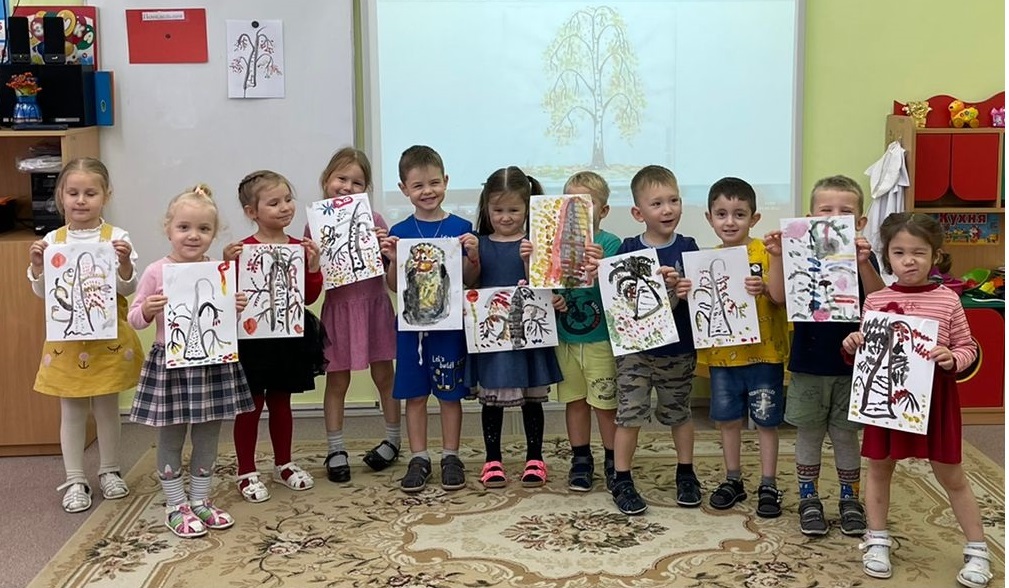 «Осенний лес»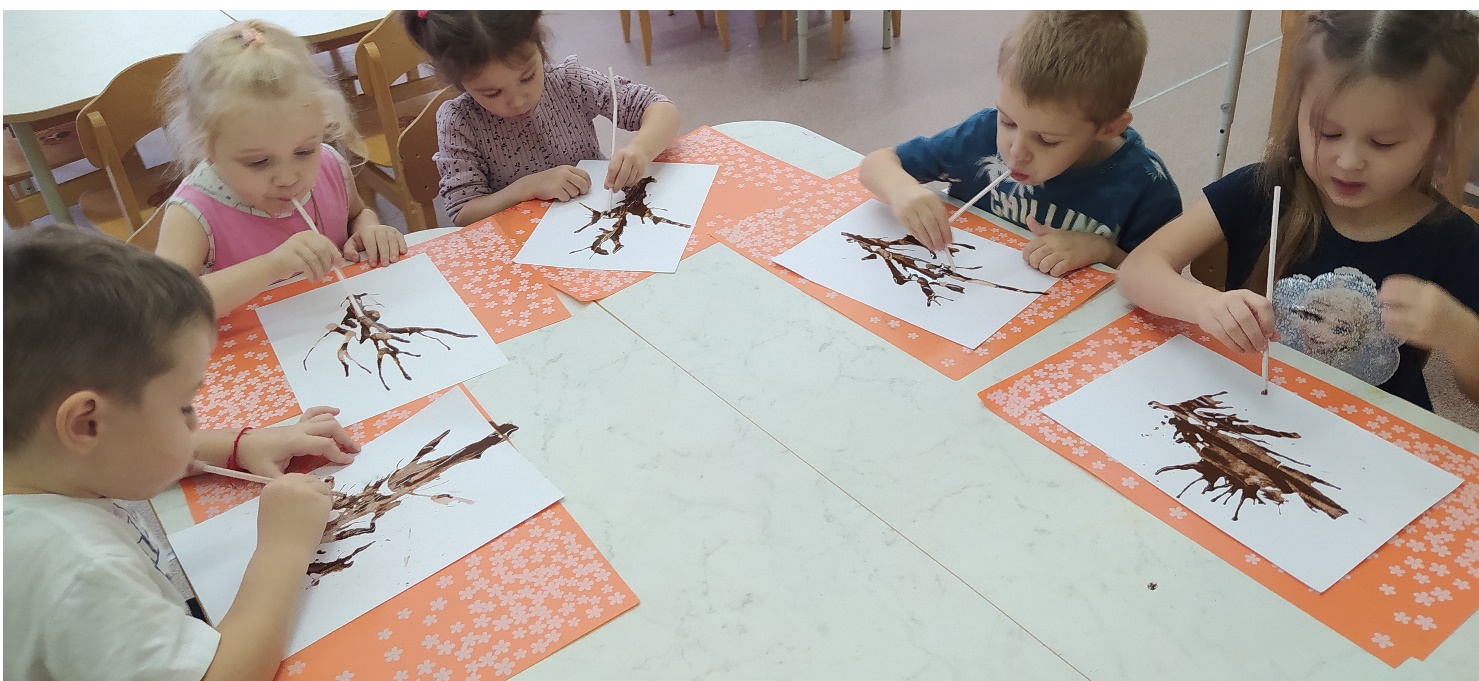 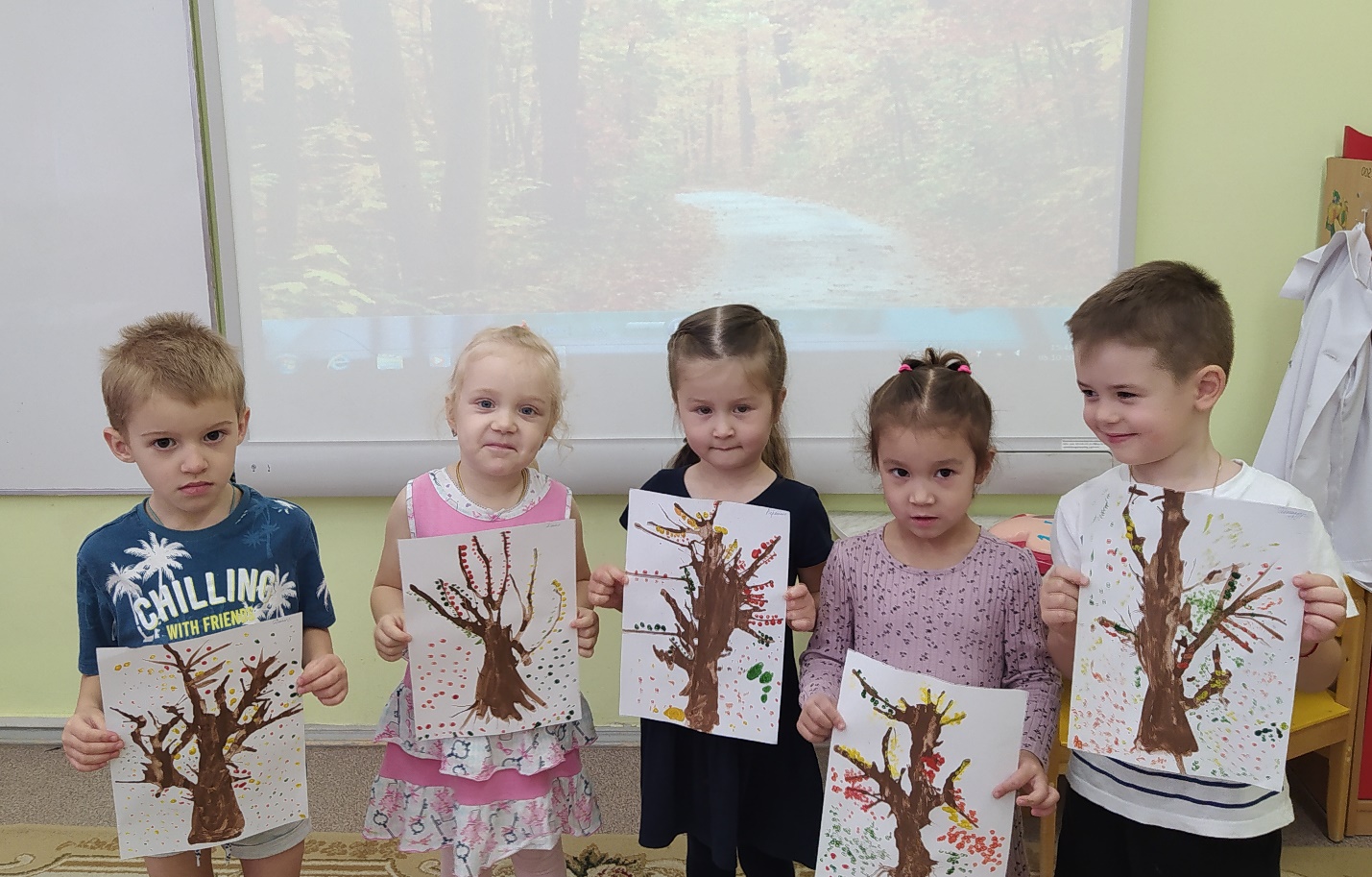 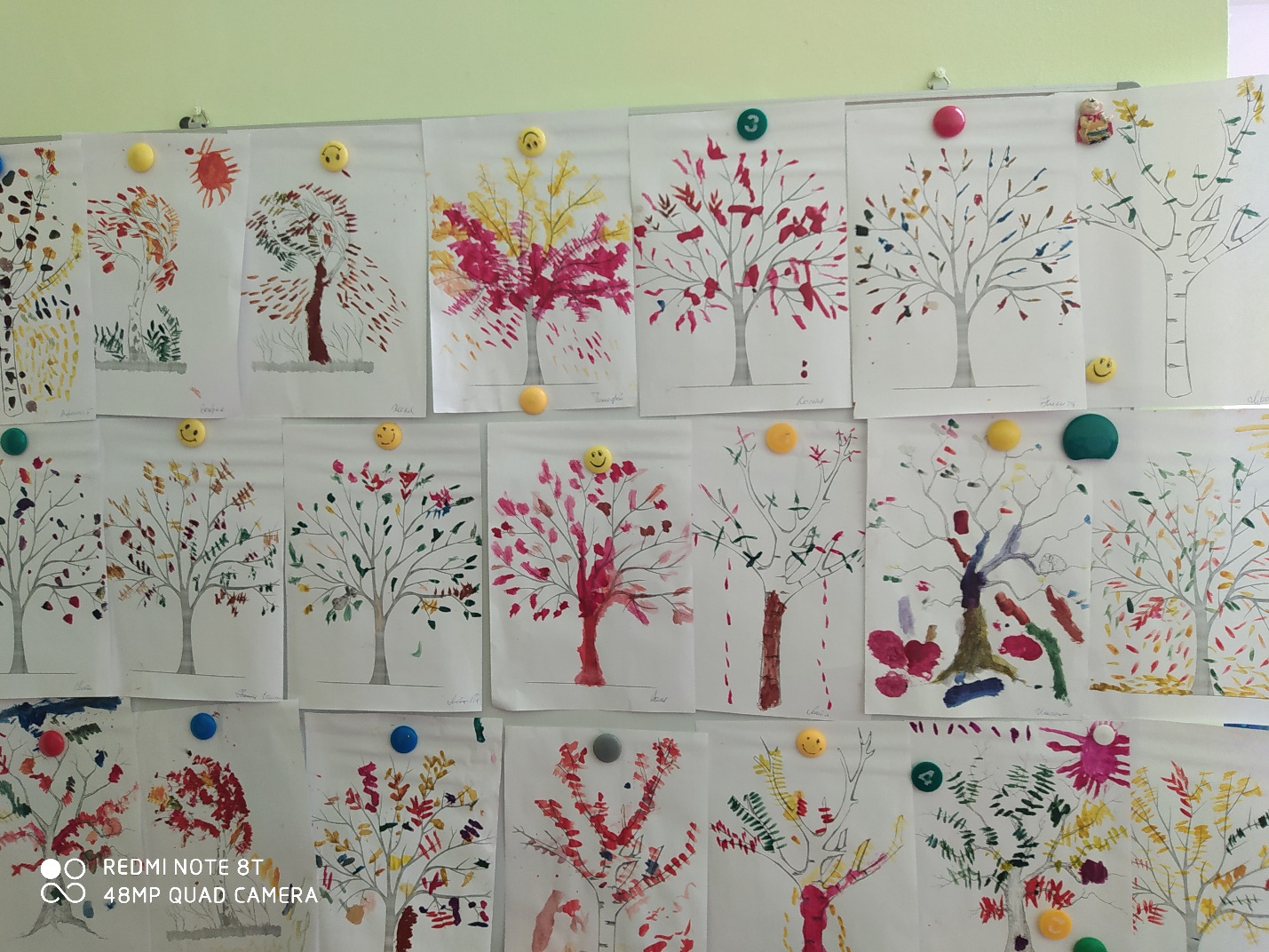 15 Аппликация:«Ветка рябины»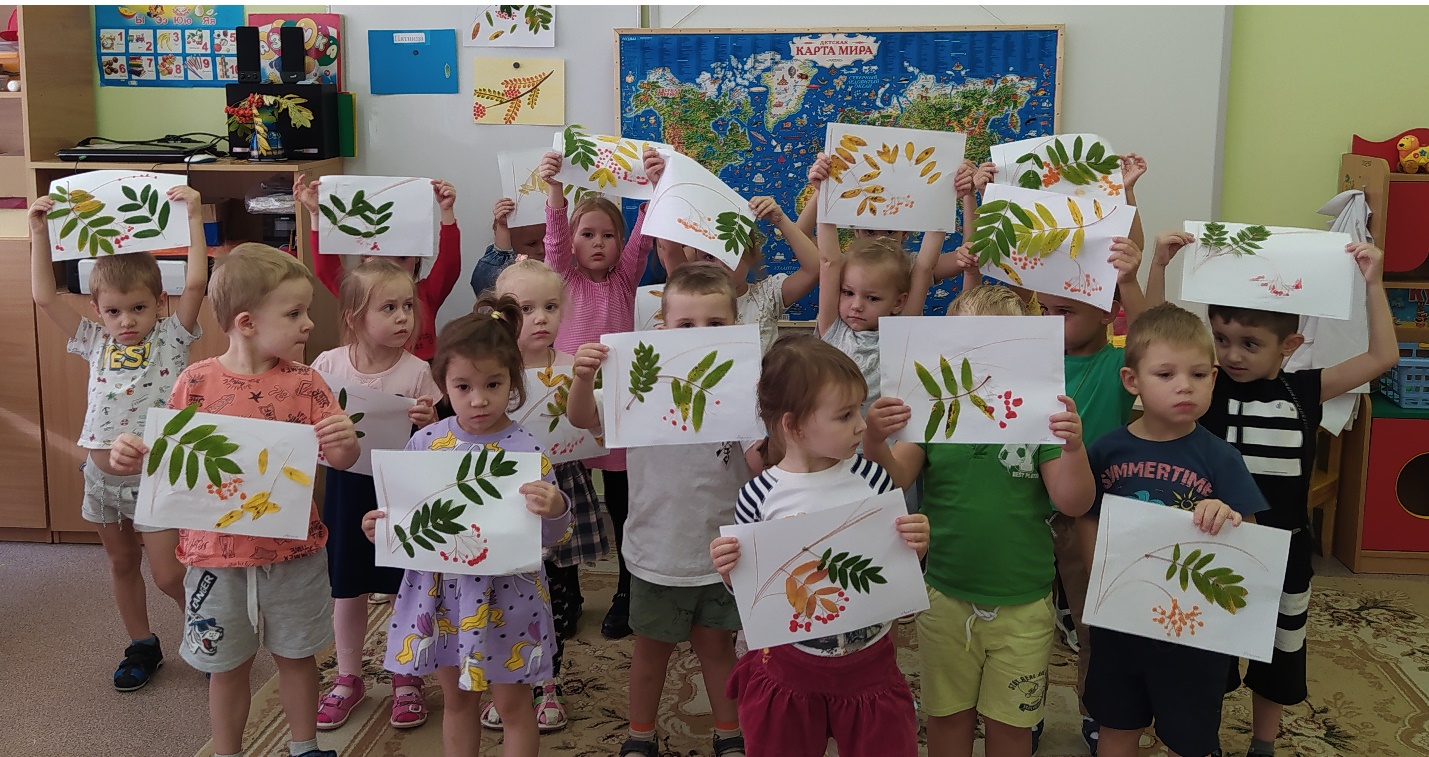 «Семейка ежей»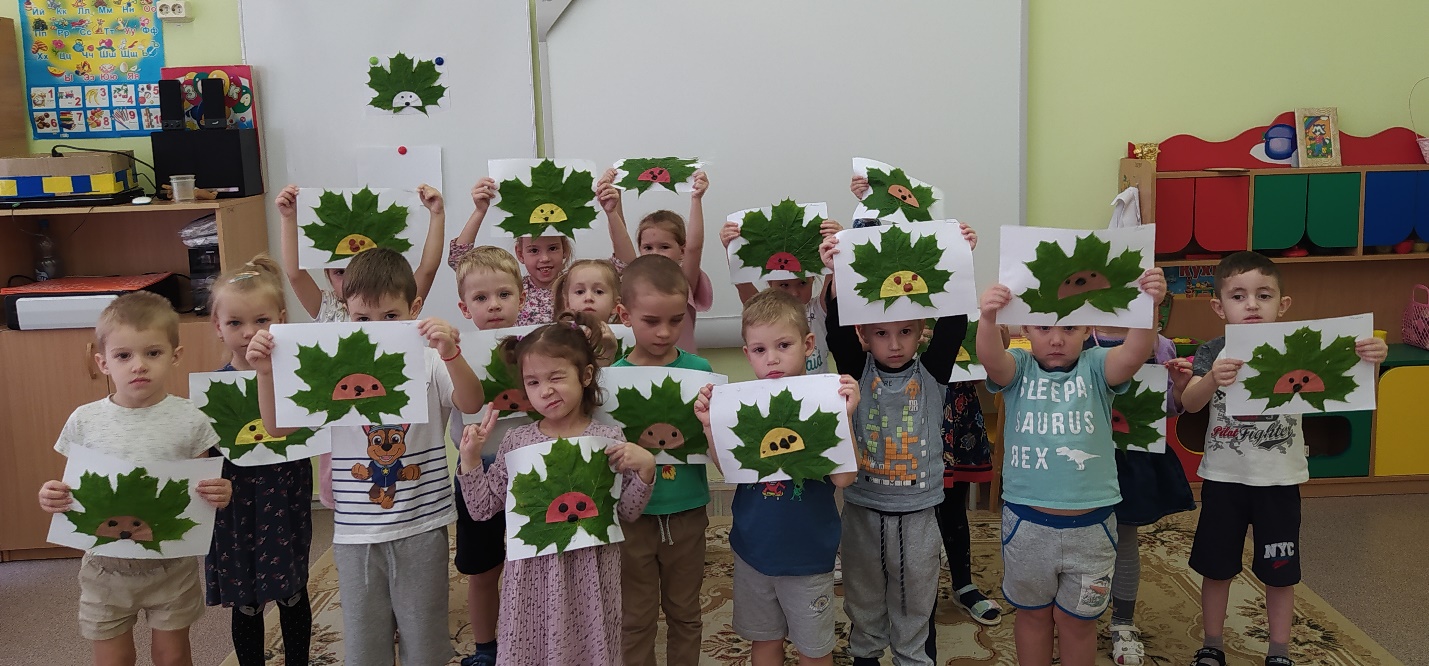 «Могучий дуб»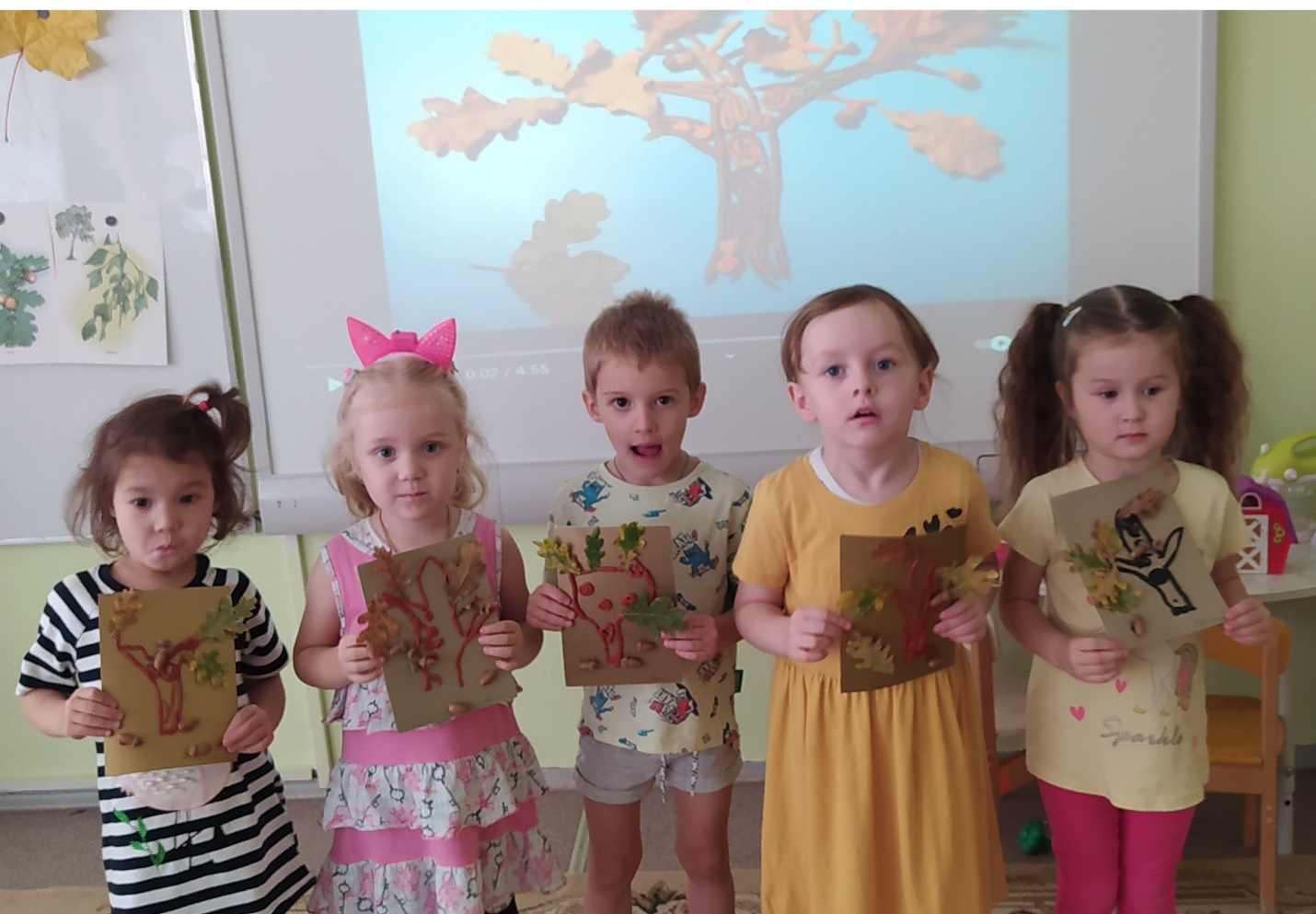 III этап: Заключительный.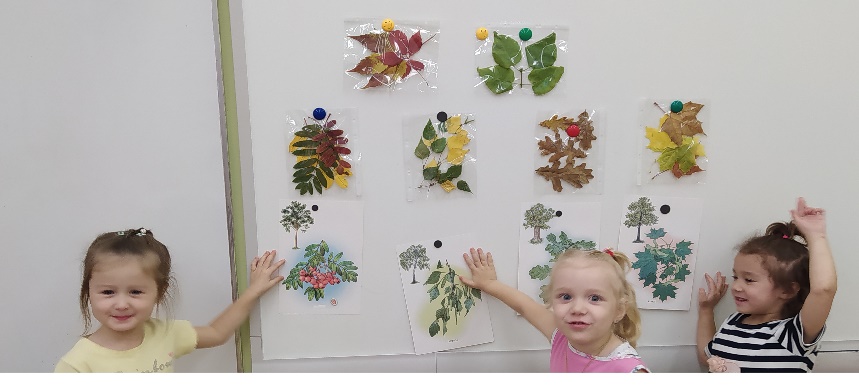  Оформление альбома «Гербарий».Выставка поделок после каждого занятия. Досуг, посвященный осени.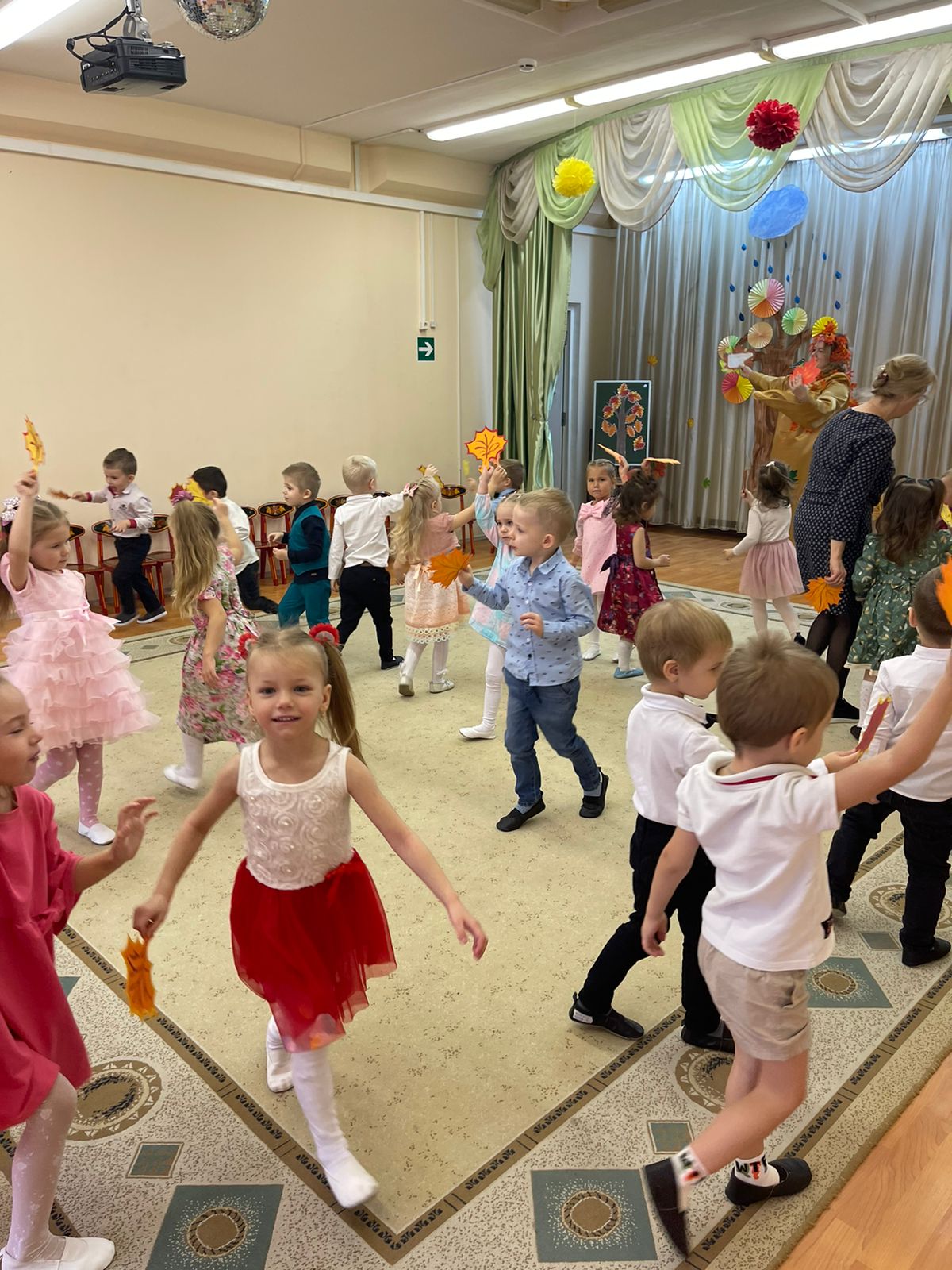 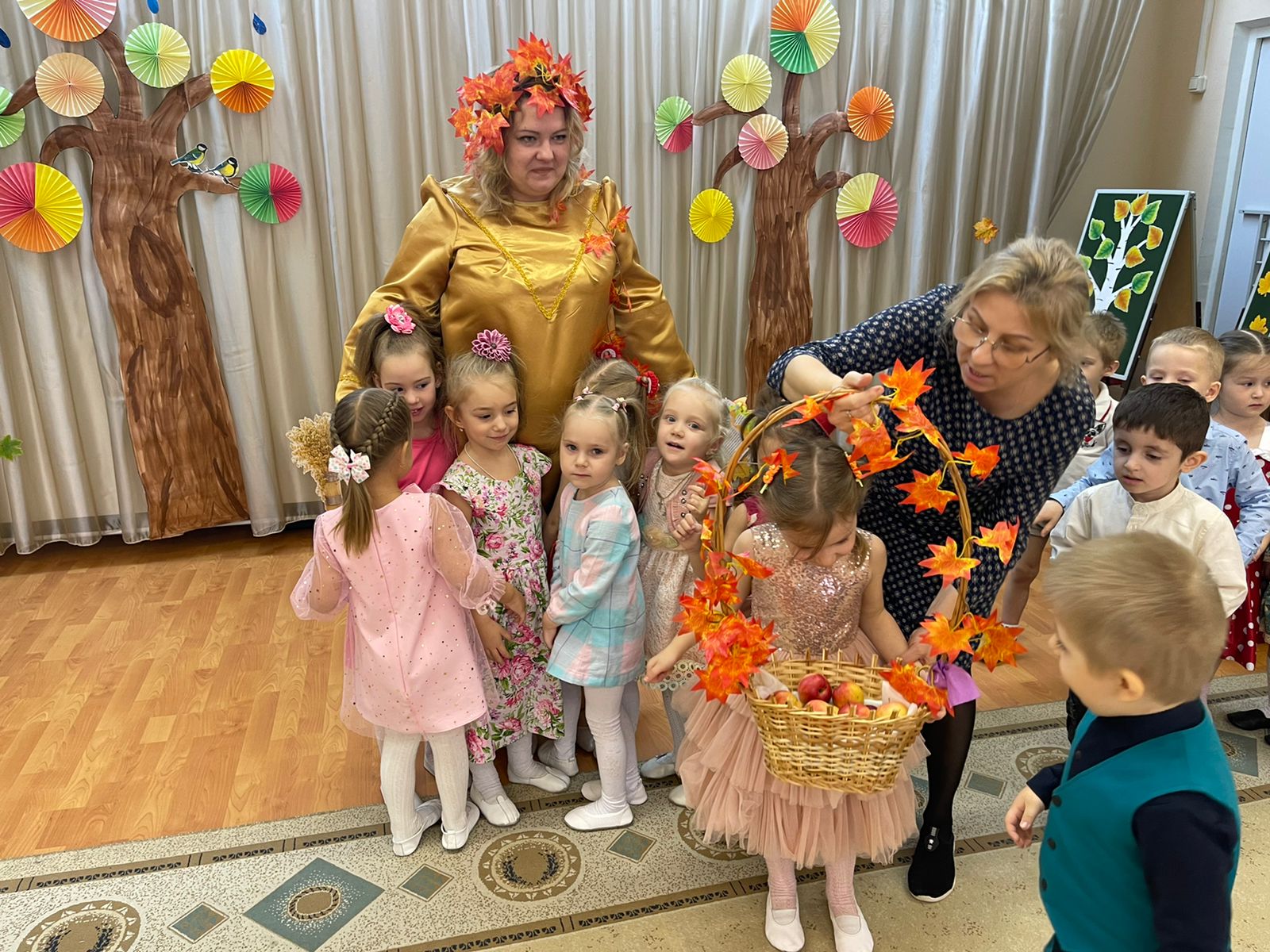 Вывод: Входе работы над экологическим проектом «Деревья будем знать!»у детей сформировались представления о жизни растений как живых существ, о строении, функции и назначении их частей. Улучшились представления детей о влиянии света, тепла, воды на рост и развитие растений. Дети научились вести осознанные наблюдения в ходе выполнения простейших опытов, находить занимательные, необычные факты, задавать вопросы о них, высказывать простейшие аргументированные суждения по возникающим проблемам. Сформировано осознанно правильное отношение к объектам и явлениям природы. Родители, проявили интерес и участвовали в реализации проекта, говорили с детьми о деревьях, вместе собирали природный материал. Безусловно, это очень порадовало и подтолкнуло меня к идее о новом проекте в следующем учебном году, в котором дети и родители будут вместе выступать с представлением того дерева, которое выберут для более глубокого изучения. Будет предоставлен алгоритм над созданием мини-презентации. Данная задумка, будет являться пополнением тех знаний, которые дети получили в данном проекте.Список использованных источников1. Н. В. Алешина. Ознакомление дошкольников с окружающим и социальной действительностью. Младшая группа. – М.:ЦГЛ, 2004.2. В. Н. Волчкова, Н. В. Степанова. Конспекты занятий во второй младшей группе детского сада. Практическое пособие для воспитателей и методистов ДОУ, - Воронеж: ИП Лакоценин С. С., 2009.3. О. А. Воронкевич. Добро пожаловать в экологию. – М., 2005. – 170с.Детство: Примерная основная общеобразовательная программа дошкольного образования/ Т. И. Бабаева, А. Г. Гогоберидзе, З. А. Михайлова и др. – СПб.: ООО «Издательство «Детство - Пресс», 2011.4. Т. Н. Доронова. Природа, искусство и изобразительная деятельность детей. – М., 2001.5. В. А. Дрязгунова. Дидактические игры для ознакомления дошкольников с растениями. – М.: Просвещение, 1981.6. Н. В. Ёлкина. Учим детей наблюдать и рассказывать. – Ярославль: Академия развития, 1997.7. А. И. Иванова. Методика организации экологических наблюдений и экспериментов в детском саду: Пособие для работников дошкольных учреждений. – М.: ТЦ Сфера, 2003. – 53 с.8. Р. Г. Казакова. Рисование с детьми дошкольного возраста: нетрадиционные техники, сценарии занятий, планирование. – М.: ТЦ «Сфера». 2005.9. Листок на ладони: метод. Пособие по проведению экскурсий с целью экологического и эстетического воспитания дошкольников/ сост. В. А. Степанова, И. А. Королева. – СПб.: Детство-Пресс, 2004.10. И. А. Лыкова. Изобразительная деятельность в детском саду: планирование, конспекты занятий, методические рекомендации. Младшая группа. – М.: «Карапуз – Дидактика», 2009.- 144с. КОМИТЕТ ПО ОБРАЗОВАНИЮАДМИНИСТРАЦИИ ГОРОДСКОГО ОКРУГА ПОДОЛЬСКМОУ СОШ №31 (дошкольное отделение)ПРОЕКТ:«Деревья будем знать!»Направление:(экологический, для детей средней группы)Подготовила:воспитатель: Маркевич Виктория Николаевна2022 год